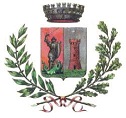 COMUNE DI GUALDO CATTANEO(Provincia di Perugia)Piazza Umberto 1°  n. 306035   GUALDO CATTANEO  -  PG  -C.F. 82001410545										Tel    0742 - 929401P.I. 01122190547										Fax   0742 – 91886www.comune.gualdocattaneo.pg.it comune.gualdocattaneo@postacert.umbria.it 												Mod IS03Imposta di Soggiorno Dichiarazione per rifiuto al pagamento dell’imposta di soggiorno Io sottoscritto____________________________________ nato a _________________________ il____________ e residente in__________________________________ documento identificativo  (tipologia e numero) __________________________  _______________________________________ dichiaro, assumendomene ogni responsabilità, che sono stato ospite della struttura ricettiva denominata_________________________ per n. _____ notti per n. ____ persone assoggettate all’imposta e che, mi sono rifiutato di versare l’imposta di soggiorno complessivamente pari a Euro _______, adducendo la seguente motivazione: _______________________________________________________________________________________________________Dichiaro altresì che gli addetti della suddetta struttura ricettiva mi hanno fatto presente che l’imposta di soggiorno è un obbligo di legge dello Stato italiano ed è disciplinata dal regolamento del Comune di Gualdo Cattaneo  approvato con delibera del Consiglio Comunale n. ___ del ______ e che in caso di rifiuto del pagamento il Comune di Gualdo Cattaneo si attiverà nei miei confronti per il recupero delle somme non corrisposte, con l’applicazione della sanzione amministrativa pecuniaria da € 25.00 ad € 500.00, ai sensi dell’art. 7/bis del d. lgs. 18/08/2000 n. 267. Gualdo Cattaneo ______________				 Firma del dichiarante _____________________ ________________________________________________________________________________________________________Dichiarazione del gestore della struttura ricettiva in caso di rifiuto di sottoscrizioneIl Sottoscritto _______________________ in qualità di gestore della struttura ricettiva ___________________________________ dichiara che dopo aver fatto presente che l’imposta di soggiorno è un obbligo di legge dello Stato italiano ed è disciplinata dal regolamento del Comune di Gualdo Cattaneo  approvato con delibera del Consiglio Comunale n. 5 del 11/04/2023 ed averlo invitato alla sottoscrizione della dichiarazione sopraindicata, e che in caso di rifiuto del pagamento il Comune di Gualdo Cattaneo si attiverà nei miei confronti per il recupero delle somme non corrisposte, con l’applicazione delle sanzioni di legge, il Sig. ________________________ si è rifiutato di sottoscrivere la citata dichiarazione.In Fede Il Gestore _________________